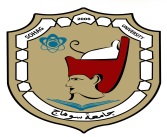 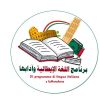 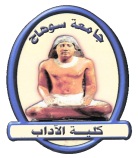 نموذج  رقم (10)	جامعة سوهاج كلية الآداب  – برنامج اللغة الإيطالية وآدابها         (   توصيف مقرر دراسي   )التاريخ :        أستاذ المادة                                                                                      منسق البرنامج   (د.محمد عبدالحميد محمد )                                                           (أ.د. طه محمد زكي عبدالمعطي)نموذج  رقم (10)	جامعة سوهاج كلية الآداب  – برنامج اللغة الإيطالية وآدابها         (   توصيف مقرر دراسي   )التاريخ :        أستاذ المادة                                                                                      منسق البرنامج   (د. صابر محمود عبد المنطلب)                                                                 (أ.د. طه محمد زكي)نموذج  رقم (10)	جامعة سوهاج كلية الآداب  – برنامج اللغة الإيطالية وآدابها         (   توصيف مقرر دراسي   )التاريخ :        أستاذ المادة                                                                                      منسق البرنامج   (د. محمد عبدالحميد محمد)                                                             (أ.د. طه محمد زكي عبدالمعطي)                        نموذج  رقم (10)	جامعة سوهاج كلية الآداب  – برنامج اللغة الإيطالية وآدابها         (   توصيف مقرر دراسي   )التاريخ :              أستاذ المادة                                                                          منسق البرنامج   (  أ.د. طه محمد زكي عبد المعطي)                                                   (أ.د. طه محمد زكي عبد المعطي)1- بيانات المقرر 1- بيانات المقرر 1- بيانات المقرر الرمز الكودى : Ital 411إسم المقرر : حركة الترجمةالمستوى / الرابعالتخصص : اللغة الإيطالية وآدابهاعدد الوحدات الدراسية: نظري: 2          عدد الوحدات الدراسية: نظري: 2          2- هدف المقرر :بنهاية هذا المقرر يجب أن يكون الطالب قادرا على : تعلم المفردات الأساسية المخصصة لهذا المستوىكتابة جمل متنوعه موجهة باللغة الإنجليزية.3- المستهدف من تدريس المقرر : بنهاية هذا المقرر يجب أن يكون الطالب قادرا على أن:التعبير عن النفس شفهيا باستخدام اللغة إنجليزيةتقدير أهمية اللغة الإنجليزية كلغة اتصال دولية،3- المستهدف من تدريس المقرر : بنهاية هذا المقرر يجب أن يكون الطالب قادرا على أن:التعبير عن النفس شفهيا باستخدام اللغة إنجليزيةتقدير أهمية اللغة الإنجليزية كلغة اتصال دولية،أ- المعلومات والمفاهيم : أساسيات اللغة الإنجليزية التي من شأنها أن تشكل الأساس لإتقانها في المستقبل.استخدام الهياكل الأساسية للجمل الإنجليزية.الاستماع وفهم تعبيرات متنوعه فى اللغة الإنجليزية .ب- المهارات الذهنية :1.الاستماع الى النطق الصحيح للكلمات والمرادفات المختلفه لها2- أن يستوعب الطالب أنماط الأفعال المختلفة وطريقة توظيفها بين مفردات الحياة اليومية.3-. تنميه مهارات القراءه للجمل المختلفه وفهم معناها والرساله التى تحملها4- أن يتمتع الطالب بحالة التأهب والحس اللغوي المستمر للظواهر اللغوية المتعددة والمتجددة.ج- المهارات المهنية:1- أن يكتسب الطالب القدرة على قراءة النص قراءة سليمة.2- أن يكتسب الطالب مهارات البحث العلمي اللغوي.3- أن يكتسب الطالب القدرة علي تجميع المعلومات من خلال قرائته لنص معين.4- أن يكتسب الطالب القدرة على تحليل المعلومات المشتمل عليها النص.5- أن يتولد لدى الطالب الخبرة في التعرف علي التركيبات اللغوية المختلفة والمتعددة.6- أن يكتسب الطالب القدرة في التعامل مع التدريبات اللغوية المختلفة في مواقف متعددة. د- المهارات العامة                                                                                                                                                                                                                                                 1- أن يكتسب الطالب مهارات التعليم الفعال.2- أن يكتسب الطالب بعض المهارات اللغوية من خلال الحاسب الآلي.3- أن يكتسب الطالب روح العمل الجماعي من خلال بعض الممارسات اللغوية.4- أن يكتسب الطالب مهارات المشاركة الإيجابية من خلال بعض التدريبات اللغوية.5- أن يكتسب الطالب مهارات مواجهة بعض المشكلات اللغوية في المواقف المختلفة وكيفية حلها.6- أن يكتسب الطالب القدرة على استخدام ما تعلمه في مواقف جديدة.7- أن يكتسب الطالب القدرة علي تقييم بعض النصوص من الناحية اللغوية في ضوء ما درس من قواعد وأسس لغوية.4- محتوى المقرر :5- أساليب التعليم والتعلم :1- أساليب التعليم والتعلم التقليدية (المحاضرة والإلقاء).2- أساليب التعليم والتعلم غير التقليدية:أ- التعليم النشط.ب- التعليم الذاتي.جـ- التعليم الإلكتروني6- أساليب التعليم والتعلم للطلاب ذوى القدرات المحدودة :  لا يوجد                       7- تقويم الطلاب :                                                                  7- تقويم الطلاب :                                                                  أ- الأساليب المستخدمة 1- اختبارات دورية شفهية وتحريرية (أثناء الفصل الدراسي).2- اختبار ميدتيرم3- اختبار نهاية الفصل الدراسي.ب- التوقيت 1- اختبار الميدتيرم: (ساعة).2- اختبار نهاية الفصل الدراسي: ( ثلاث ساعات).ج- توزيع الدرجات1- (20 درجة نشاط).2- (20 درجة – امتحان ميدتيرم).3- (60 درجة – امتحان نهاية الفصل الدراسي). 8- قائمة الكتب الدراسية والمراجع :English Collocations in UseEnglish Grammar in use English Vocabulary Builder8- قائمة الكتب الدراسية والمراجع :English Collocations in UseEnglish Grammar in use English Vocabulary Builderأ- مذكراتب- كتب ملزمةج- كتب مقترحةد- دوريات علمية أو نشرات .... إلخ1- بيانات المقرر 1- بيانات المقرر 1- بيانات المقرر الرمز الكودى ITAL412إسم المقرر : لغويات تطبيقيةالمستوى / الرابعالتخصص : اللغة الإيطالية وآدابهاعدد الوحدات الدراسية: نظري: 2          عملي: 2عدد الوحدات الدراسية: نظري: 2          عملي: 22- هدف المقرر :التعرف على الملحقات اللغوية في نهاية الكلمة وأسماء التصغير والتكبير والتدليل والتحقير والملحقات في بداية الكلمة وكذلك تكوين الكلمات على أساس فعلي وعلى أساس إسمي والتدريب على استخدامها3- المستهدف من تدريس المقرر : بنهاية هذا المقرر يجب أن يكون الطالب قادرا على أن3- المستهدف من تدريس المقرر : بنهاية هذا المقرر يجب أن يكون الطالب قادرا على أنأ- المعلومات والمفاهيم :أ-1-يقرأ النصوص وسياقاتها الثقافية قراءة واعية ونافذة أ-2-يكتب مكونات الكلمات وتراكيبها في بداية الكلمة وفي نهايتها.أ-3- يدرس قواعد الملحقات اللغوية في نهاية الكلمة وأسماء التصغير والتكبير والتدليل والتحقير والملحقات في بداية الكلمةب- المهارات الذهنية :ب-1-يدرك الفروق بين المفردات وترجمتهاب-2- يحلل أصول الكلمات ويميز مكوناتها.ب-3-يقارن بين بين تركيب الكلمة وتغير المعنى بناء على تغير هذه التراكيب المضافة ج- المهارات المهنية:ج-1- يستخدم المهارات اللغوية في جوانب النحو والصرف والدلالةج-2- يجمع المعلومات من مصادر مختلفة الكترونية وغير الكترونية في تحليل تراكيب الكلمات والتعرف على جذر الكلمة وما أضيف لها من ملحقات.د- المهارات العامة                                                                                                                                                                                                                                                 د-1- يلتزم بالوقت.د-2- يؤدي ما يطلب منه بأمانة ودقة.د-3-يتواصل بشكل جيد مع المجتمع ولديه القدرة على الحوار البناء مع الاخر.د-4- يعمل في فريق ويكون عضو فعال بالفريق.د-5-يعبر عن وجهة نظره بوضوح عن طريق عرض الأدلة التي يستند إليها.4- محتوى المقرر :Introduzione alle scienze del linguaggioLa Formazione delle paroleLa suffissazione I verbi parasintetici e il suffisso zeroL’alterazioneتدريبات على استنتاج الملحقات في الأخبار الإيطاليةتدريبات على استخدام الملحقاتLa prefissazione La composizione: Composti con base verbale e nominalePrefissoidi e suffissoidiI conglomeratiTamponamenti di paroleUso particolare di composti: le unità lessicali superioriتدريبات على استنتاج التركيبات اللغوية المعقدة في الأخبار الإيطالية5- أساليب التعليم والتعلم :1- أساليب التعليم والتعلم التقليدية (المحاضرة والإلقاء).2- أساليب التعليم والتعلم غير التقليدية:أ- التعليم النشط.ب- التعليم الذاتي.جـ- التعليم الإلكتروني6- أساليب التعليم والتعلم للطلاب ذوى القدرات المحدودة :  لا يوجد                       7- تقويم الطلاب :                                                                  7- تقويم الطلاب :                                                                  أ- الأساليب المستخدمة 1- اختبارات دورية شفهية وتحريرية (أثناء الفصل الدراسي).2- اختبار ميدتيرم3- اختبار نهاية الفصل الدراسي.ب- التوقيت 1- اختبار الميدتيرم: (ساعة).2- اختبار نهاية الفصل الدراسي: ( ثلاث ساعات).ج- توزيع الدرجات1- (20 درجة نشاط).2- (20 درجة – امتحان ميدتيرم).3- (60 درجة – امتحان نهاية الفصل الدراسي). 8- قائمة الكتب الدراسية والمراجع :8- قائمة الكتب الدراسية والمراجع :أ- مذكراتب- كتب ملزمةج- كتب مقترحةMaurizio Dardano e Pietro Trifone, La lingua italiana, Zanichelli,1985.Gianni A. Papini, Parole e cose. Lessicologia italiana, Sansoni,1977.La Rizzoli-La Rousse, Enciclopedia universal illustrata, Rizzoli-La Rousse, 1977.د- دوريات علمية أو نشرات .... إلخمجلة فيلولوجي.http://aoj.asu.edu.eg/index.php/philology1- بيانات المقرر 1- بيانات المقرر 1- بيانات المقرر الرمز الكودى : Ital 414إسم المقرر : نصوص من الأدب الإيطالي في القرن ال 20المستوى / الرابعالتخصص : اللغة الإيطالية وآدابهاعدد الوحدات الدراسية: نظري: 2          عدد الوحدات الدراسية: نظري: 2          2- هدف المقرر :بنهاية هذا المقرر يجب أن يكون الطالب قادرا على : تعلم المفردات الأساسية المخصصة لهذا المستوىكتابة جمل متنوعه موجهة باللغة الإنجليزية.3- المستهدف من تدريس المقرر : بنهاية هذا المقرر يجب أن يكون الطالب قادرا على أن:التعبير عن النفس شفهيا باستخدام اللغة إنجليزيةتقدير أهمية اللغة الإنجليزية كلغة اتصال دولية،3- المستهدف من تدريس المقرر : بنهاية هذا المقرر يجب أن يكون الطالب قادرا على أن:التعبير عن النفس شفهيا باستخدام اللغة إنجليزيةتقدير أهمية اللغة الإنجليزية كلغة اتصال دولية،أ- المعلومات والمفاهيم : أساسيات اللغة الإنجليزية التي من شأنها أن تشكل الأساس لإتقانها في المستقبل.استخدام الهياكل الأساسية للجمل الإنجليزية.الاستماع وفهم تعبيرات متنوعه فى اللغة الإنجليزية .ب- المهارات الذهنية :1.الاستماع الى النطق الصحيح للكلمات والمرادفات المختلفه لها2- أن يستوعب الطالب أنماط الأفعال المختلفة وطريقة توظيفها بين مفردات الحياة اليومية.3-. تنميه مهارات القراءه للجمل المختلفه وفهم معناها والرساله التى تحملها4- أن يتمتع الطالب بحالة التأهب والحس اللغوي المستمر للظواهر اللغوية المتعددة والمتجددة.ج- المهارات المهنية:1- أن يكتسب الطالب القدرة على قراءة النص قراءة سليمة.2- أن يكتسب الطالب مهارات البحث العلمي اللغوي.3- أن يكتسب الطالب القدرة علي تجميع المعلومات من خلال قرائته لنص معين.4- أن يكتسب الطالب القدرة على تحليل المعلومات المشتمل عليها النص.5- أن يتولد لدى الطالب الخبرة في التعرف علي التركيبات اللغوية المختلفة والمتعددة.6- أن يكتسب الطالب القدرة في التعامل مع التدريبات اللغوية المختلفة في مواقف متعددة. د- المهارات العامة                                                                                                                                                                                                                                                 1- أن يكتسب الطالب مهارات التعليم الفعال.2- أن يكتسب الطالب بعض المهارات اللغوية من خلال الحاسب الآلي.3- أن يكتسب الطالب روح العمل الجماعي من خلال بعض الممارسات اللغوية.4- أن يكتسب الطالب مهارات المشاركة الإيجابية من خلال بعض التدريبات اللغوية.5- أن يكتسب الطالب مهارات مواجهة بعض المشكلات اللغوية في المواقف المختلفة وكيفية حلها.6- أن يكتسب الطالب القدرة على استخدام ما تعلمه في مواقف جديدة.7- أن يكتسب الطالب القدرة علي تقييم بعض النصوص من الناحية اللغوية في ضوء ما درس من قواعد وأسس لغوية.4- محتوى المقرر :5- أساليب التعليم والتعلم :1- أساليب التعليم والتعلم التقليدية (المحاضرة والإلقاء).2- أساليب التعليم والتعلم غير التقليدية:أ- التعليم النشط.ب- التعليم الذاتي.جـ- التعليم الإلكتروني6- أساليب التعليم والتعلم للطلاب ذوى القدرات المحدودة :  لا يوجد                       7- تقويم الطلاب :                                                                  7- تقويم الطلاب :                                                                  أ- الأساليب المستخدمة 1- اختبارات دورية شفهية وتحريرية (أثناء الفصل الدراسي).2- اختبار ميدتيرم3- اختبار نهاية الفصل الدراسي.ب- التوقيت 1- اختبار الميدتيرم: (ساعة).2- اختبار نهاية الفصل الدراسي: ( ثلاث ساعات).ج- توزيع الدرجات1- (20 درجة نشاط).2- (20 درجة – امتحان ميدتيرم).3- (60 درجة – امتحان نهاية الفصل الدراسي). 8- قائمة الكتب الدراسية والمراجع :English Collocations in UseEnglish Grammar in use English Vocabulary Builder8- قائمة الكتب الدراسية والمراجع :English Collocations in UseEnglish Grammar in use English Vocabulary Builderأ- مذكراتب- كتب ملزمةج- كتب مقترحةد- دوريات علمية أو نشرات .... إلخ1- بيانات المقرر 1- بيانات المقرر 1- بيانات المقرر الرمز الكودى : ITAL 413إسم المقرر : الأدب الإيطالي في القرن 20المستوى / الرابعالتخصص : اللغة الإيطالية وآدابهاعدد الوحدات الدراسية :  2        نظرى  2                           عملى عدد الوحدات الدراسية :  2        نظرى  2                           عملى 2- هدف المقرر :بنهاية هذا المقرر يجب أن يكون الطالب قادرا على :التعرف علي أعلام الأدب الإيطالي إبان القرن 20التعرف على الألوان الأدبية في الأدب الإيطالي وسماتها إبان القرن 20 3- المستهدف من تدريس المقرر : بنهاية هذا المقرر يجب أن يكون الطالب قادرا على التعرف على أعلام الأدب الإيطالي إبان القرن 203- المستهدف من تدريس المقرر : بنهاية هذا المقرر يجب أن يكون الطالب قادرا على التعرف على أعلام الأدب الإيطالي إبان القرن 20أ- المعلومات والمفاهيم :أعلام الأدب الإيطالي إبان القرن 20:Il secondo novecntoLa fine della GuerraLa ricostruzioneIl neorealismoOltre il neorealismoGiorgio BassaniCarlo Emilio GaddaLa ricerca di un nuovo linguaggioLa neo-avanguardiaGli scrittori neorealisti:Elio VittoriniVitaliano BrancatiAlberto Moraviaب- المهارات الذهنية :1- أن يكتسب الطالب القدرة على التمييز بين أعلام الأدب الإيطالي إبان القرن 20 وبالتالي تنمية تفكيره الذهني.2- أن يستوعب الطالب الألوان الأدبية إبان القرن 20.3- أن يمتلك الطالب خاصية الباحث في مقومات ومظاهر الحضارة الإيطالية بشكل عام وإبان القرن 20 بشكل خاص.4- تنمية التفكير الأدبي الإيجابي لدى الطلاب.5- أن يتمتع الطالب بحالة التأهب والحس الأدبي المستمر للظواهر الأدبية المتعددة والمتجددة.ج- المهارات المهنية:1- أن يكتسب الطالب القدرة على قراءة النص الأدبي قراءة سليمة.2- أن يكتسب الطالب مهارات البحث الأدبي.3- أن يكتسب الطالب القدرة علي تجميع المعلومات من خلال قرائته لنص أدبي معين.4- أن يكتسب الطالب القدرة على تحليل المعلومات المشتمل عليها النص الأدبي.5- أن يتولد لدى الطالب الخبرة في التعرف علي الألوان الأدبية المختلفة والمتعددة.6- أن يكتسب الطالب القدرة في التعامل مع النصوص الأدبية المختلفة في مواقف متعددة.د- المهارات العامة                                                                                                                                                                                                                                                 1- أن يكتسب الطالب مهارات التعليم الفعال.2- أن يكتسب الطالب بعض المهارات الأدبية من خلال استخدام الحاسب الآلي.3- أن يكتسب الطالب روح العمل الجماعي من خلال بعض الألوان الأدبية.4- أن يكتسب الطالب مهارات المشاركة الإيجابية من خلال بعض التدريبات على الألوان الأدبية المختلفة.5- أن يكتسب الطالب مهارات مواجهة بعض المشكلات الأدبية في المواقف المختلفة وكيفية حلها.6- أن يكتسب الطالب القدرة على استخدام ما تعلمه بشكل مقارن مع مدارس أدبية أخرى.7- أن يكتسب الطالب القدرة علي تقييم بعض النصوص الأدبية في ضوء ما درس من ألوان أدبية مختلفة.4- محتوى المقرر :Il secondo novecntoLa fine della GuerraLa ricostruzioneIl neorealismoOltre il neorealismoGiorgio BassaniCarlo Emilio GaddaLa ricerca di un nuovo linguaggioLa neo-avanguardiaGli scrittori neorealisti:Elio VittoriniVitaliano BrancatiAlberto Moravia5- أساليب التعليم والتعلم :- أساليب التعليم والتعلم التقليدية (المحاضرة والإلقاء).2- أساليب التعليم والتعلم غير التقليدية:أ- التعليم النشط.ب- التعليم الذاتي.جـ- التعليم الإلكتروني6- أساليب التعليم والتعلم للطلاب ذوى القدرات المحدودة :       لا يوجد                  7- تقويم الطلاب :                                                                  7- تقويم الطلاب :                                                                  أ- الأساليب المستخدمة  - اختبارات دورية شفهية وتحريرية (أثناء الفصل الدراسي).2- اختبار ميدتيرم3- اختبار نهاية الفصل الدراسي.ب- التوقيت 1- اختبار الميدتيرم: (ساعة)2- اختبار نهاية الفصل الدراسي: ( ثلاث ساعات)ج- توزيع الدرجات1- (20 درجة نشاط)2- (20 درجة – امتحان ميدتيرم)3- (60 درجة – امتحان نهاية الفصل الدراسي)8- قائمة الكتب الدراسية والمراجع :8- قائمة الكتب الدراسية والمراجع :أ- مذكراتRichard Olly, Italian Short Stories for beginners, London 2014.Angelo Chiuchiù, in italiano, grammatica italiana per stranieri, corso multimediale di lingua e civilità, livello elementare avanzato, (Ed. Guerra), Perugia 1995.Sylvia Lymbery, Italian Complete Course For beginners, Routledge, London and New York 2005.Franca Merlonghi, Joseph A. Tursi, Oggi in Italia, First Course In Italian, Ninth Edition, State University of New York, Boston College 2012.ب- كتب ملزمةج- كتب مقترحةد- دوريات علمية أو نشرات .... إلخ